АДМИНИСТРАЦИЯ   ВЕСЬЕГОНСКОГО РАЙОНАТВЕРСКОЙ  ОБЛАСТИП О С Т А Н О В Л Е Н И Ег. Весьегонск18.10.2017                                                                                                                            № 492п о с т а н о в л я ю:1. Внести в  муниципальную программу муниципального образования Тверской области «Весьегонский район» «Совершенствование муниципального управления в Весьегонском районе»  на 2017-2019 годы (далее – программа), утвержденную постановлением администрации Весьегонского района от 28.12.2016 № 466, следующие изменения:1.1. в паспорте программы раздел «Объемы и источники финансирования муниципальной программы по годам ее реализации в разрезе подпрограмм» изложить в следующей редакции:1.2. Приложение 1 «Характеристика  муниципальной программы муниципального образования Тверской области «Весьегонский район» «Совершенствование муниципального управления в Весьегонском районе»  на 2017-2019 годы изложить в новой редакции (прилагается).1.3. Подраздел I «Обеспечение деятельности главного администратора муниципальной программы» раздела IV «Обеспечивающая подпрограмма» изложить в следующей редакции : «Подраздел I «Обеспечение деятельности главного администратора муниципальной программы» .Общая сумма расходов на обеспечение деятельности администратора муниципальной программы, выделенная на период реализации муниципальной программы, составляет  59 053 207  руб.Объем бюджетных ассигнований, выделенный на обеспечение деятельности администратора муниципальной программы, по годам реализации муниципальной программы приведен в приложении 1 к настоящей муниципальной программе.Расходы на обеспечение деятельности  администратора муниципальной программы по годам реализации муниципальной программы в разрезе кодов бюджетной классификации приведены в приложении 1 к настоящей муниципальной программе»;2. Опубликовать настоящее постановление в газете «Весьегонская жизнь» и разместить на официальном сайте муниципального образования Тверской области «Весьегонский район» в информационно- телекоммуникационной сети Интернет.3. Настоящее постановление вступает в силу  со дня его принятия.4. Контроль за выполнением настоящего постановления возложить на управляющего делами аппарата главы администрации района Лисенкова С.В.Глава администрации района                                                    И.И. УгнивенкоО внесении изменений в постановление администрации Весьегонского района  от 28.12.2016 № 466Объемы и источники финансирования муниципальной программы по годам ее реализации  в разрезе подпрограммОбщий объем финансирования муниципальной программы на 2017 – 2019 годы -   62 806 704 руб., в том числе:за счет средств местного бюджета – 61 636 004 руб. по годам ее реализации:2017 год –   22 716 588 руб.Подпрограмма 1 -  761 430 руб.Подпрограмма 2  - 366 907 руб.Подпрограмма 3  - 66 000 руб.Подпрограмма 4 – 50 000 руб.Подпрограмма 5 – 0 руб.Подпрограмма 6 – 2600 руб.Подпрограмма 7 – 210 000 руб.Обеспечивающая подпрограмма  21 259 651 руб.2018 год -    20 228 808 руб.Подпрограмма 1 -  709 430 руб.Подпрограмма 2  - 323 300 руб.Подпрограмма 3  - 66 000 руб.Подпрограмма 4 – 50 000 руб.Подпрограмма 5 – 0 руб.Обеспечивающая подпрограмма  19 080 078 руб.2019 год -    19 861 308 руб.Подпрограмма 1 -  709 430 руб.Подпрограмма 2  - 323 400 руб.Подпрограмма 3  - 66 000 руб.Подпрограмма 4 – 50 000 руб.Подпрограмма 5 – 0 руб.Обеспечивающая подпрограмма 18 712 478 руб.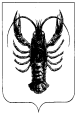 